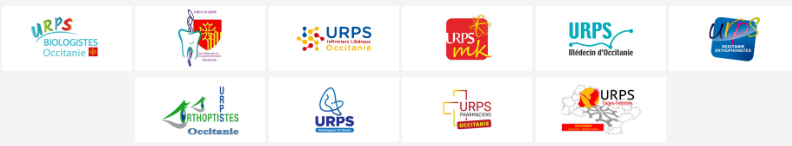 Madame, Monsieur,Chère Consœur, Cher Confrère,A compter du 11 mai 2020, en sortie de confinement, les modalités de distributions de masques sanitaires par l'Etat évoluent.Les professionnels des secteurs sanitaires et médico-sociaux voient leur dotation globale augmenter, et de nouvelles professions de santé sont dorénavant concernées.Parallèlement, les malades atteints du covid-19, les personnes contacts et celles à très haut risque médical (notamment immunodéprimées sévères) bénéficient également d'une dotation.Les officines de pharmacie continuent d'être sollicitées pour assurer le stockage des masques d'Etat (via les grossistes de la répartition pharmaceutique) et la distribution de la dotation à chaque bénéficiaire.Afin que ces opérations se déroulent au mieux, il est demandé aux professionnels de se référencer auprès d'une seule pharmacie pour récupérer sa dotation. La pharmacie lui précisera les modalités de traçabilité et les justificatifs nécessaires. En général, les pharmacies d'un même territoire ou bassin utilisent le même outil. En cas de rupture de stock, la pharmacie pourra orienter le professionnel vers une autre pharmacie encore dotée.Cette extension de la population cible va encore accroître la charge de travail des pharmacies dans la gestion de ces stocks. Les pharmaciens sollicitent donc discipline et compréhension de la part des professionnels concernés.Bien confraternellement, Le Président de l’URPS Biologistes d’Occitanie, M. Richard FABRE Le Président de l’URPS Chirurgiens-Dentistes d’Occitanie, M. Bernard BRIATTELe Président de l’URPS Infirmiers d’Occitanie, M. Jean-François BOUSCARAINLe Président de l’URPS Masseurs-Kinésithérapeutes d’Occitanie, M. Vivien HAUSBERGLe Président de l’URPS Médecins Libéraux d’Occitanie, M. Maurice BENSOUSSANLa Présidente de l’URPS Orthophonistes d’Occitanie, Mme Muguette CARDONNET CAMAINLa Présidente de l’URPS Orthoptistes d’Occitanie, Mme Christine DESCLAUX La Présidente de l’URPS Pédicures Podologues d’Occitanie, Mme Mireille RATLa Présidente de l’URPS Pharmaciens d’Occitanie, Mme Valérie GARNIERLa Présidente de l’URPS Sages-Femmes d’Occitanie, Mme Charlotte BAUDET BENZITOUN